بسم الله الرحمن الرحيم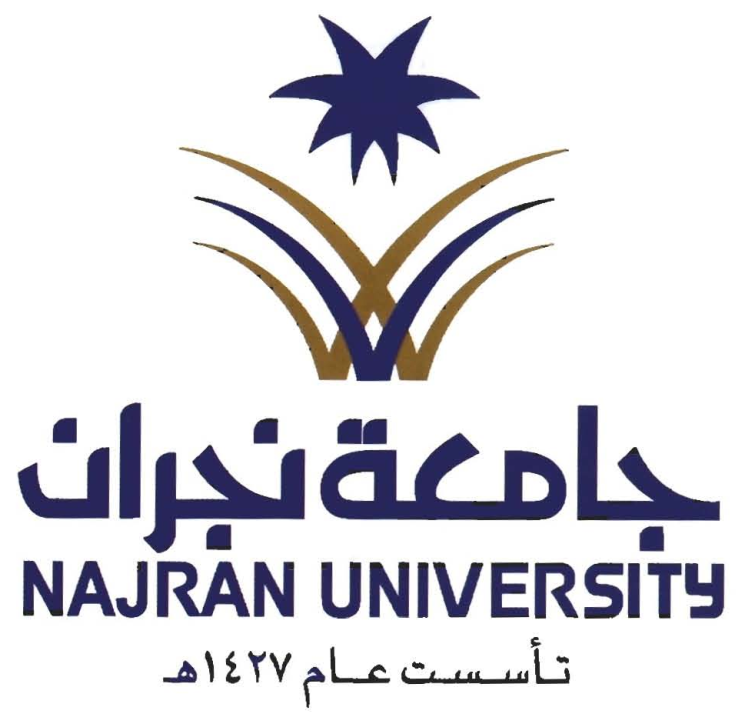 كلية العلوم الطبية التطبيقيةقسم ............14....-14..... هـ الجامعة: جامعة نجران الكلية: العلوم الطبية التطبيقيةالقسم: ........... (طلاب وطالبات)الدرجة العلمية: بكالوريوس العلوم الطبية التطبيقية (تخصص...................) نظام الدراسة: نظام فصلي (تسعة فصول دراسية) بالإضافة الي فترة الامتياز ومدتها ستة أشهر.مبررات إنشاء البرنامجالحاجة الي زيادة عدد التقنيين السعوديين المتخصصين في العلوم الطبية التطبيقية (تخصص علوم .......) نظرا لانتشار الخدمات الصحية في المملكة و تنوعها مع  توقع زيادتها. ..........................................................................................
…..…..…..…..…..يستمد القسم قيمه من قيم ديننا الإسلامي الحنيف , ويتبني القيم التالية ويعمل علي تعزيزها.....................تم تشكيل عدد من الوحدات و اللجان من أجل النهوض بالعمل العلمي والأكاديمي بالقسم , منها على سبيل المثال لا الحصر ما يلي :..........المعامل والبنية التحتية:إنشاء عدد من المعامل المتخصصة بالقسم وتزويدها بأحدث المعدات.وتتمثل في:معمل ......معمل .....  معامل متخصصة ومجهزة بدقة لاكتساب المهارات الأساسيةالأولية.وتتمثل في:معمل الفيزياءالعامةمعمل الفيزياءالإشعاعيةمعمل الكيمياء معمل التشريح والأنسجةمعمل وظائف الأعضاء .إعداد وتجهيز معامل مصادر التعلم  علي النحو التالي:تزويد المكتبة بأحدث الكتب والمراجع  وربطها بالمكتبة المركزية للجامعةتزويد المكتبة بعدد من أجهزة الحاسب الآلي والطابعات وآلة التصويرإعداد وتصميم مجموعة من الأدلة الخاصة ببرامج القسم تمثلت في :دليل >>>>>.................يسعي القسم للاستفادة من الدورات وورش العمل التي تنظمها وكالة الجامعة للتطوير والجودة والعمادات والوحدات التابعة لها مما يحقق التنمية المهنية لأعضاء وعضوات هيئة التدريس والإداريين والذي سيعود بالنفع والتطوير على الجانب الأكاديمي والتدريسي لطلاب وطالبات القسم وقد تمثلت تلك الدورات في الأتي :دورات  ..اعضاء هيئة التدريس كمتدربين:...............      .. دورات  ..اعضاء هيئة التدريس كمدرب :.الدورات الإدارية:........................................أما في مجال الابتعاث للمعيدين والمحاضرين فقد حرص القسم علي تنوع فرص الابتعاث بالخارج علي النحو التالي(قسم الطلاب)قسم الطالبات...................تم تأسيس وحدة الجودة والتطوير في كلية العلوم الطبية التطبيقية وفقا لقرار وكيل الجامعة  للتطوير والجودة رقم (4/1431) بتاريخ 12/8/1431 هـ.وقد حرص القسم على الاهتمام بمنظومة الجودة في عدة مجالات على النحو التالي :المجال الأول : إنشاء لجان الجودة بالقسم والتي من شانها أن تعمل على متابعة وتنفيذ خطط الجودة كلا في مجاله وهي :-................المجال الثاني: التواصل الدولي والعالمي في مجال التطوير والجودة والاعتماد ........................ثالثا : التطوير والجودة داخل القسم (ما تم انجازة من الخطة السنوية وعمليات التقدم بالبرنامج)......................................................................(ما تم في تحديث ملف المقرر الدراسي بركن الجودة).......................................................................المجال الرابع:  مشاريع الخطة الاستراتيجية للجامعة وقد تمثلت على النحو الاتي:إنجاز جميع مشروعات المرحلة الأولى من الخطة الإستراتيجية للجامعة وهي :..............................................إنجاز جميع مشروعات المرحلة الثانية من الخطة الإستراتيجية للجامعة وهي :...................................المجال الخامس :أنشطة وإنجازات التطوير والجودة على مستوى مشروعات الخطة الإستراتيجية للكليةالمجال السادس: انجاز وحدة الإرشاد الأكاديمي والدعم الطلابي :..................................................المشاركات المجتمعية العامةنفذ القسم عدد من المشاركات التي تسهم في خدمة المجتمع، منها علي سبيل المثال لا الحصر:...........................................الموضوعمنبذة عن قسم ........1إنجازات القسم في مجال الشؤون الأكاديمية والتعليمية2 إنجازات القسم في مجال شؤون الطلاب3إنجازات القسم في مجال تدريب وابتعاث أعضاء وعضوات هيئة التدريس 4إنجازات القسم في مجال الخريجين وسوق العمل5إنجازات القسم في مجال التطوير والجودة 6إنجازات القسم  في مجال المشاركات الاجتماعية7إنجازات القسم في مجال الأبحاث العلمية لأعضاء وعضوات هيئة التدريس8الدولة المبتعث إليهااسم الجامعة الدرجة العلمية للإبتعاث التخصص تاريخ الإبتعاث الاسمالرقم 12345بناء الهيكل التنظيمي للكلية وجميع وحداتها وإداراتها.دراسة متطلبات سوق العمل والمجتمعتطوير نظم تقويم الطلاب.تطوير أنشطة الخبرة الميدانية.تفعيل نظام الإرشاد الأكاديمي.قياس رضا الطالبات عن الإرشاد الأكاديمي .دراسة الأولويات البحثية في ضوء متطلبات برامج الكلية ومتطلبات سوق العمل والمجتمع.تشجيع النشر في مجلات علمية محكمة ومعترف بها من الهيئة الوطنية للتقويم والاعتماد الأكاديمي.تصميم خطة للمشاركة المجتمعية تعزز مكانة الكلية وتبرز دورها في المجتمعتطوير اليات للتواصل مع الخريجين وأرباب العملتطوير مقاييس رضا المستفيدين عن مستوى خريجي القسم.إعداد الخطة التدريبية لأعضاء هيئة التدريس ومن في حكمهم في مجالات التعليم والتعلم والبحث العلمي وخدمة المجتمع.استحداث آليات لمتابعة وتقويم مستويات الأداء لأعضاء هيئة التدريس والقيادات والإداريينتصميم نظام فعال لتحقيق متطلبات الآمن والسلامة.تطوير الخدمات الالكترونية المتاحة عبر نظام الاتصالات الادارية بما يحقق رضا المستفيدين.دعم تقنيات التواصل بين القسمين الرجالي والنسائيإعداد ميثاق بأخلاقيات وآداب المهنةالتطوير المستمر لوحدة التطوير والجودة وآليات متابعتها في ضوء متطلبات تنفيذ الخطة الاستراتيجية للكليةالاستمرار في نشر ثقافة الجودة والاعتماد الأكاديمي لدى عناصر منظومة الكلية.تفعيل نظم التقنية الحديثة في عمليات التعليم والتعلم بالكليةتأهيل البرامج الحالية والمستحدثة للاعتماد الأكاديميتصميم آلية لمتابعة خطة المشاركة المجتمعية وقياس رضا المجتمعدعم المشاركة المجتمعية لأعضاء هيئة التدريس والطلاب والطالبات.تعزيز مشاركة الكلية بفعالية في المناسبات الوطنية.تفعيل الموقع الالكتروني للكلية ومنتدياته لتحقيق تواصل فعال.تطوير الصفحات الشخصية لأعضاء هيئة التدريس ومن في حكمهم بما يحقق تواصل فعال بين الطلاب وأعضاء هيئة التدريس.مرقم المشروععنوان البحث الاختراع/الكتاباسم الباحثسنة قبول المقترحبيانات النشر اسم المجلةمرقم المشروععنوان المؤتمر اسم الباحثسنة قبول المقترحبيانات المؤتمر اسم المنظم